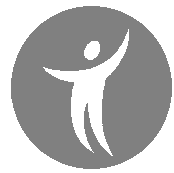 ΑΙΤΗΣΗ ΣΥΜΜΕΤΟΧΗΣ ΣΤΟ ΠΡΟΓΡΑΜΜΑ «ΟΛΟΙ ΔΙΑΦΟΡΕΤΙΚΟΙ ΟΛΟΙ ΙΣΟΙ»(Δημοτικά Σχολεία)Όνομα Σχολικής Μονάδας :……………………………………………………………………………………….Ταχυδρομική Δ/νση Σχολικής Μονάδας Οδός :…………………………………………………  Αριθμός………  Πόλη……………………………………..Τηλέφωνο :……………………………….. Fax :…………………………..Mail :………………………………….Όνομα Διευθυντή/Διευθύντριας:……………………………………………………………………………….Τάξη: Δ΄     Τμήμα  :……… (που προτείνετε) Αρ. Παιδιών :……………………                                                                               Ημερομηνία……………………………………..                                                                                                                                                               Ο/Η Αιτ…………………                                                                                                (Υπογραφή)